Progetto e analisi  sistema di misura temperatura con NTCSi vuole realizzare un circuito elettrico che fornisca in uscita una tensione proporzionale alla temperatura rilevata dalla sonda NTC.Calcolo di R1:Per semplificare il calcoli si considera lineare la risposta del NTC e si impone di ottenere una tensione di uscita a metà del range di temperatura di 2.5V.
Quindi R1=R_NTC a (80°C - 25°C)/2+25°C

R1=(R_NTC_tmin-R_NTC_tmax)/2+R_NTC_tmaxR1=(10000-3622)/2+3622=6811      6,8K valore commercialeMontare il circuito di provaMisureCollegare un multimetro in V cc per misurare la tensione sull'uscita della sonda LM35 che in questo caso svolge la funzione di termometro di precisione (10mV °C).Collegare un multimetro in V cc per misurare la tensione sull'uscita VOUT sul circuito composto da NTC e R1Alimentare R2 e iniziare a fare le misure utili per compilare la seguente tabella.N.B. Appena superati gli 80 °C togliere l'alimentazione 12V.Dati:
V alim.=5V
NTC=10K a 25°C
Range di temperatura da misurare: da 25°C (tmin) a 80°C (tmax)
R_NTC_tmin= 10000 ohm
R_NTC_tmax= 3622 ohm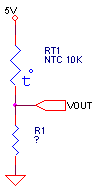 
Datasheets
lm35.pdf
ntc_murata.pdf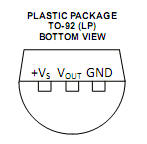 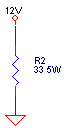 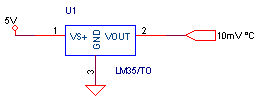 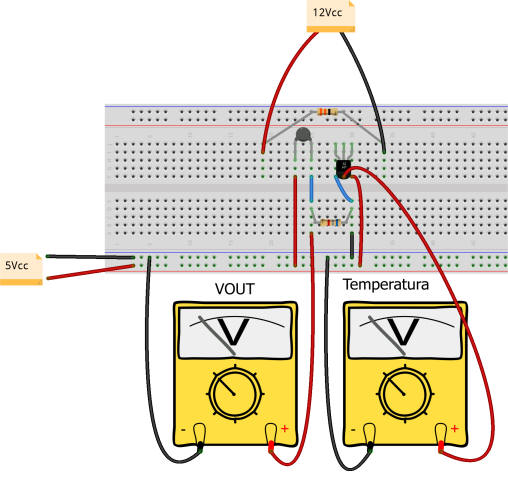 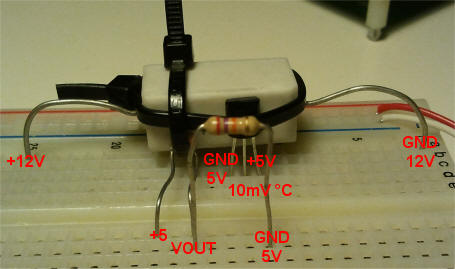 Temperatura (°C)VOUT (V)2540526080